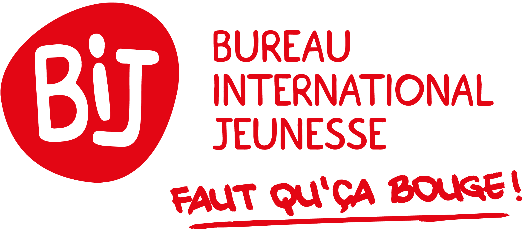 Formulaire d’inscription PLAN BA envoyer avant le vendredi 16 août 2021 midi à  thierry.dufour@cfwb.beNom, prénom : Adresse courriel : Lieu de résidence : Numéro de téléphone : Je suis* :O  Une personne individuelleO  Le/la représentant(e) d’une association ou structure     Nom de la structure ou association : O  Je dispose d’une salle qui peut accueillir l’activité :      Lieu de la salle :      Je peux inscrire … personnesLes dates qui me conviennent sont : Le lieu éventuel qui me convient est : *supprimer ce qui ne convient pas